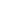 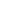 TEAMDATEOPPONENTPLACETIMEJV/VMON, FEBRUARY 8THJOHN PAUL CENTURIONSC.C.5:00 PMJV/VSAT, FEBRUARY 13THFLOUR BLUFF HORNETS  (SCRIMMAGE)FLOUR BLUFF 10:00 AMJV/VMON, FEBRUARY 15THBEN BOLT BADGERS (SCRIMMAGE)BEN BOLT4:00 PMJV/VFRI, FEBRUARY 19th VICTORIA FAITH COUGARS (SCRIMMAGE)PORT ARANSAS5:00 PMJV/VMON, FEBRUARY 22ndRIVIERA-KAUFER SEAHAWKSRIVIERA5:00 PMJV/VMON, FEBRUARY 22nd  RIVIERA-KAUFER SEAHAWKSRIVIERA7:00 PMJV/VTHUR-SAT, FEBRUARY 25th -27th   3RD COAST JV TOURNAMENTPORT ARANSASTBAJV/VMON, MARCH 1st FALLS CITY BEAVERSFALLS CITY4:30 PMJV/VMON, MARCH 1st    FALLS CITY BEAVERSFALLS CITY6:30 PMVTHUR-SAT, MARCH 4TH -MARCH 6th BEST OF THE BAY TOURNAMENTPORT ARANSASTBAVTUES, MARCH 9TH REFUGIO BOBCATS *REFUGIO7:15 PMVFRI, MARCH 12THWOODSBORO EAGLES  *WOODSBORO4:00 PMVSAT, MARCH 13THTHREE RIVERS BULLDOGS  *THREE RIVERS3:00 PMVTUES, MARCH 16THPETTUS EAGLES  *PORT ARANSAS7:00 PMVFRI, MARCH 19TH KNIPPA ROCKCRUSHERSKNIPPA3:00 PMVTUES, MARCH 23rdBLOOMINGTON BOBCATS *BLOOMINGTON7:00 PMVFRI, MARCH 26THKENEDY LIONS *PORT ARANSAS7:00 PMJV/VMON, MARCH 29thSCHOOL OF SCIENCE AND TECHNOLOGYPORT ARANSAS7:00 PMVTHUR, APRIL 1st  BLOOMINGTON BOBCATS *PORT ARANSAS7:00 PMJV/VTUES, APRIL 6THRUNGE YELLOWJACKETSPORT ARANSAS4:30 PMJV/V TUES, APRIL 6THSCHOOL OF SCIENCE AND TECHNOLOGYPORT ARANSAS7:00 PMVFRI, APRIL 9thTHREE RIVERS BULLDOGS *PORT ARANSAS7:00 PMJV/V TUES, APRIL 13THNORDHEIM PIRATESPORT ARANSAS4:30 PMV TUES, APRIL 13THSAN DIEGO VAQUEROSPORT ARANSAS7:00 PMV FRI, APRIL 16THPETTUS EAGLES *PETTUS7:00 PMV TUES, APRIL 20thREFUGIO BOBCATS *PORT ARANSAS7:00 PMVFRI, APRIL 23rdPREMONT COWBOYSPREMONT7:00 PMVTUES, APRIL 27thWOODSBORO EAGLES *PORT ARANSAS7:00 PMVFRI, APRIL 30thKENEDY LIONS *KENEDY7:15 PM